Deskripsi:Mata kuliah ini akan menjelasan arsitektur, konsep, dan metode-metode yang ada dalam perancangan dan implementasi serta mengintegrasikan teknologi informasi pada perusahaan. Pada matakuliah ini diharapkan mahasiswa akan memiliki pemahaman tentang bagaimana mengintegrasikan seluruh informasi dan sumber daya perusahaan.Capaian Pembelajaran:Memahami konsep dan metode-metode dalam mengintegrasikan teknologi informasi pada perusahaan. Memahami bagaimana mengintegrasikan seluruh informasi dan sumber daya perusahaan.Pustaka Hausman, Kalani Kirk., and Cook, Susan L., 2011, “IT Architecture for Dummies”, John Wiley & Sons, Inc.Raynard, Boyce., 2008, “TOGAF The Open Group Architecture Framework 100 Success Secrets”, Emereo PublishingPerks, Col and Beveridge, Tony., 2003, “Guide to Enterprise IT Architecture”, Springer.Boar, Bernard H., 1999, “Constructing Blueprints for Enterprise IT Architectures”, John Wiley & Sons, Inc.SATUAN ACARA PERKULIAHAN (SAP)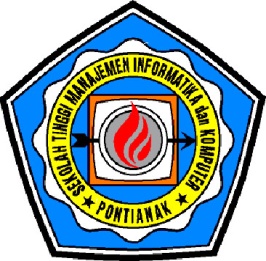 MI-135338Integrasi Teknologi Informasi PerusahaanMI-135338Integrasi Teknologi Informasi PerusahaanProgram StudiSistem InformasiTanggal Berlaku 01 September 2014Revisi 1Pert. Ke-Pokok Bahasan / MateriTujuan Instruksional KhususTeknik PembelajaranMedia / ReferensiPokok Bahasan :Modeling Perencanaan untuk menyelaraskan kembali perusahaan (Planning For Enterprise Realignment)Materi :Definisikan EnterpriseEnterprise TradisionalEnterprise ModernModel KematanganMahasiswa dapat memahami apa itu perusahan dan bagaimana dukungan teknologi informasi terhadap perusahaan.  Mahasiswa dapat memahami dukungan Teknologi informasi di dalam perusahaan yang tradisional dan perusahaan yang mogernMahasiswa dapat mengetahui strategi arsitektur perusahaan. Dosen menjelaskan dengan menggunakan media LCD ProjectorDosen memberikan contohMahasiswa menyimak dan mendiskusikan materi Tugas:Diskusi tentang penerapan teknologi informasi dalam suatu perusahaan/organisasiModul Pembelajaran Bab 1Pokok Bahasan :Mengeksplorasi tugas, peran dan alat (Exploring Tasks, Roles And Tools)Materi :Tugas arsitektur perusahaanMengidentifikasi peran arsitektur perusahaanMenganalisis kerangka arsitektur perusahaanMahasiswa dapat mengetahui tugas arsitektur perusahaan.Mahasiswa dapat memahai peranan arsitektur teknologi informasi dalam perusahaanMahasiswa bisa dapat menjelaskan tata kelola teknologi informasiDosen menjelaskan dengan menggunakan media LCD ProjectorDosen memberikan contohMahasiswa menyimak dan mendiskusikan materi Tugas:Menganalisis perusahaan yang sukses penerapan TI dan Perusahaan yang mengalani kegagalan dalam penerapan TIModul Pembelajaran Bab 2Pokok Bahasan :Pondering Platform Pros And Cons Materi :Memahami manfaat dan kelemahan platform standardisasiMemecahkan masalah dengan standarisasiMembandingkan standar open source dan closed sourceMelihat standar untuk kebutuhan bisnis di masa yang akan datangMahasiswa dapat menganalisis kebutuhan SDM, teknologi dan infrastruktur dalam merencanakan arsitektur perusahaan.Mahasiswa dapat menjelaskan manfaat dan kendala dalam membuat standarisasi platform arsitektur.Mahasiswa dapat mengetahui kelebihan dan kekurangan dari open source dan closed source untuk penerapan pada perusahaan Dosen menjelaskan dengan menggunakan media LCD ProjectorDosen memberikan contohMahasiswa menyimak dan mendiskusikan materiTugas:Menjawab pertanyaan untuk di diskusikanModul Pembelajaran Bab 3Pokok Bahasan :Mengurangi kompleksitas memalui standarisasi dan konsolidasi (Reducing Complexity Through  Standardization And Consulidation) Materi :Mengidentifikasi sumber kompleksitasMencari nilai dalam standardisasi dan konsolidasiMenerapkan 80/20Memahami oposisi untuk standarisasi
Perencanaan untuk konsolidasi pusat dataMahasiswa dapat mengetahui sumber kompleksitas di dalam perusahaanMahasiswa dapat menjelaskan mengenai standarisasi dan konsolidasi teknologi informasi dalam mengatasi kekompleksitasan di dalam perusahaan.Dosen menjelaskan dengan menggunakan media LCD ProjectorDosen memberikan contohMahasiswa menyimak, mendiskusikan materi, dan mengerjakan tugas dari dosenTugas:Study kasus untuk di diskusikanModul Pembelajaran Bab 4Pokok Bahasan :Perencanaan keamanan informasi perusahaan (Planning Enterprise Information Security)Materi :Melindungi Data PerusahaanMembuat Kebijakan KeamananMengembangkan Kebijakan KeamananMenggunakan Teknologi untuk Mendukung Operasi KeamananMahasiswa dapat mengetahui hal-hal yang dapat mengakibatkan data perusahaan hilang.Mahasiswa dapat memahami konsep untuk dapat melindungi data perusahaan dan kebijakan keamanan.Menjelaskan bagaimana teknologi dapat mendukung perusahaan dalam melindungi data perusahaan.Dosen menjelaskan dengan menggunakan media LCD ProjectorDosen memberikan contohMahasiswa menyimak dan mendiskusikan materiTugas:Menjawab pertanyaan dan mendiskusikannya.Modul Pembelajaran Bab 5Pokok Bahasan :Mematuhi mandat dan mengelola resiko (Complying With Mandates And Managing Risk)Materi :Menjaga kesesuaian PerusahaanMengelola ResikoMengatasi ResikoMahasiswa dapat memahami sistem komputasi yang dapat mendukung strategi bisnis perusahaan.Mahasiswa dapat memawahi bisnis akan terus berkembang, peraturan dan kontrol atas ekspresi data, ketersediaan layanan, dan penggunaan layanan.Mahasiswa dapat membuat strategi manajemen risiko, baik untuk memenuhi mandat peraturan dan untuk menjamin ketersediaan dan integritas data serta layanan yang diperlukan untuk operasi sehari-hari.Dosen menjelaskan dengan menggunakan media LCD ProjectorDosen memberikan contohMahasiswa menyimak, mendiskusikan materi, dan mengerjakan tugas dari dosenTugas:Stusy kasus : menganalisis resiko dan mengelola resiko pada suatu perusahaan. Modul Pembelajaran Bab 6Pokok Bahasan :Mengembangkan identitas dan manajemen akses strategi (Developing Identity And Access Managemant Strategies)Materi :Pengenalan Identitas dan Manajemen Akses (IAM)Identifying Users Authenticating UsersAuthorizing AccessMembuat Strategi Manajemen IdentityMengimplementasikan Solusi Manajemen IdentityMahasiswa dapat memahami jaringan yang mencakup semua komponen, layanan, perangkat lunak, peralatan, dan elemen interkonektivitas yang digunakan  dalam suatu perusahaan.Mahasiswa dapat mengetahui identitas pengguna yang merupakan hal mendasar untuk sumber daya akses dan kontrol.Mahasiswa dapat mengetahui mekanisme standar pusat untuk kontrol akses yang merupakan unsur yang menjembadani komponen dari perusahaan, konsolidasi pengguna dan sumber daya terpadu. Dosen menjelaskan dengan menggunakan media LCD ProjectorDosen memberikan contohMahasiswa menyimak dan mendiskusikan materi.Tugas:Menjawab pertanya dan mendiskusikannya.Modul Pembelajaran Bab 7Pokok Bahasan :Mengembangkan budaya jaringan melalui kolaborasi solusi (Developing A Network Culture Though Collaboration Solutions)Materi :Menganalisis nilai jaringan komunikasiMengidentifikasi pemanfaatan untuk jaringan sosial di suatu perusahaanMenggunakan GroupwareBekerja dengan Perusahaan PortalMahasiswa dapat memahami  manfaatkan internet global untuk perusahaan dalam berhubungan dengan pelanggan, pemasok, dan konsumen lainnya. Mahasiswa dapat mengetahui komunikasi dan penggunaan solusi kolaborasi seperti groupware dan portal dalam mendukung komunikasi di perusahaan.Mahasiswa dapat mengetahui macam-macam metode komunikasi seperti e-mail, instant messaging, wiki, dan lain-lainDosen menjelaskan dengan menggunakan media LCD ProjectorDosen memberikan contohMahasiswa menyimak dan mendiskusikan materiTugas:Menjawab pertanyaan dan mendiskusikannyaModul Pembelajaran Bab 8Pokok Bahasan :Meninjau metode komunikasi (Reviewing Communication Methods)Materi :Mendefinisikan kelas komunikasi : Messaging, Community Sites, Conferencing, Broadcast CommunicationsMahasiswa dapat memahami perbedaan antara asynchronous dan komunikasi sinkronMahasiswadapat mengetahui berbagai mekanisme komunikasi elektronikMahasiswa dapat mengetahui keuntungan dari blog, forum, dan wikiMahasiswa dapat menentukan penggunaan yang tepat dari teknologi komunikasi dalam perusahaan. Dosen menjelaskan dengan menggunakan media LCD ProjectorDosen memberikan contohMahasiswa menyimak dan mendiskusikan materiTugas:Menjawab pertanyaan dan mendiskusikannyaModul Pembelajaran Bab 9Pokok Bahasan :Mengelola penyimpanan data (Managing Data Storage)Materi :Menentukan Storage RequirementsMengidentifikasi Kategori Data Penting Membuat Kebijakan PenyimpananMerancang Sistem PenyimpananMelindungi data yang yang disimpanMahasiswa dapat mengidentifikasi kebutuhan penyimpanan data pada perusahaan.Mahasiswa dapat mengembangkan kebijakan penyimpanan dataMahasiswa dapat mengetahui keamanan untuk data yang tersimpan.Dosen memberikan sebuah kasus untuk dipecahkan mahasiswa Mahasiswa menyimak dan mendiskusikan materiTugas:Menjawab pertanyaan dan mendiskusikannyaModul Pembelajaran Bab 10Pokok Bahasan :Mengelola pengembangan aplikasi (Managing Aplocation Development)Materi :Menjelajahi Cycle Software Development Life (SDLC)Strategi Pengembangan Aplikasi Cepat (RAD)Merancang Arsitektur Aplikasi Aksesibilitas Mahasiswa dapat mendefinisikan siklus hidup pengembangan perangkat lunak dalam suatu perusahaanMahasiswa dapat memilih model pengembangan perangkat lunak yang tepat untuk suatu perusahaan.Mahasiswa dapat memanfaatkan arsitektur berorientasi layananMahasiswa dapat mengetahui aksesibilitas dalam pengembangan aplikasiDosen menjelaskan dengan menggunakan media LCD ProjectorDosen memberikan contohMahasiswa menyimak dan mendiskusikan materi.Tugas:Menjawab pertanyaan dan mendiskusikannyaModul Pembelajaran Bab 11Pokok Bahasan :Perencanaan untuk mobilitas perusahaan (Planning for the Mobile Enterprise)Materi :Pengenalan Mobile ComputingMemahami Mobile Computing di EnterprisePengguaan Seluler diluar EnterprisePerencanaan untuk SmartPhone ComputingMendefinisikan Kebijakan Mobile AccessMahasiswa dapat mengetahui teknologi mobile yang dapat mendukung komunikasi perusahaan.Mahasiswa dapat mengetahui teknologi mobile pada jaringan perusahaan.Mahasiswa dapat mengembangkan kebijakan teknologi mobile pada jaringan perusahaan.Dosen menjelaskan dengan menggunakan media LCD ProjectorDosen memberikan contohMahasiswa menyimak dan mendiskusikan materi Tugas:Menjawab pertanyaan dan mendiskusikannyaModul Pembelajaran Bab 12Pokok Bahasan :Perencanaan kelangsungan bisnis dan penanganan bencana (Planning Business Continuity and Disaster Recovery)Materi :Virtualization Technology Virtualizing Servers Virtualizing Workstations Virtualizing ApplicationsCloud Computing  Mahasiswa dapat mendifinisikan penggunaan virtualisasi aplikasi di server dan destop perusahaan.Mahasiswa dapat memahami penggunaan cloud computing pada perusahaan

Dosen menjelaskan dengan menggunakan media LCD ProjectorDosen memberikan contohMahasiswa menyimak dan mendiskusikan materiTugas:Menjawab pertanyaan dan mendiskusikannyaModul Pembelajaran Bab 13Pokok Bahasan :Sepuluh tantangan untuk mendesain ulang perusahaan (Ten Challenges for Redesigning an Existing Enterprise)Materi :Meninjau fungsi superkomputerMengidentifikasi strategi HPC perusahaan
Mahasiswa dapat mengetahui fungsi superkomputer dalam integrasi TI perusahaan.Mahasiswa dapat mengidentifikasi strategi HPC perusahaan
  Dosen menjelaskan dengan menggunakan media LCD ProjectorDosen memberikan contohMahasiswa menyimak dan mendiskusikan materi.Tugas:Menjawab pertanyaan dan mendiskusikannyaModul Pembelajaran Bab 14Disiapkan OlehKetua Jurusan Sistem InformasiI Dewa Ayu Eka Y, S.Kom., M.Kom.NIDN. 1128078301Diperiksa OlehPembantu Ketua 1Susanti M. Kuway, S.Kom., M.Kom.NIDN. 1101027203Disahkan OlehKetua STMIK PontianakSandy Kosasi, S.E., M.M., M.Kom.NIDN. 1105116601Disahkan OlehKetua STMIK PontianakSandy Kosasi, S.E., M.M., M.Kom.NIDN. 1105116601